How to set up an annual board calendarTo operate effectively, compliance and reporting obligations, governance matters, events and functions need to be identified and actioned. To ensure the board stays focused, consider developing a month by month calendar that:identifies matters, events and activities to be undertaken enables the board secretary to propose a calendar that balances workload and logical workflow over 12 months aligns agendas with corporate reporting and compliance datesallows members to plan board responsibilities and time demands in advanceminimises repetitive discussion of matters at meetings.The board secretary can prepare a list of reporting and event dates such as:board meetingsboard committee reporting key governance matters such as strategy and risk management development and reviewbudget preparation, sign off and reviewfinancial and organisational performanceparliamentary reportingregulatory agencies reportingmanagement presentationsevents and functionssite visits.Spread these across the year in a logical sequence so the board meets all its obligations.Keep the calendar as be a live document and update it regularly. You can search the web for other examples of annual board calendars. Area Task JanFebMarAprMayJunJulAugSepOctNovDecMeetingsBoard meetings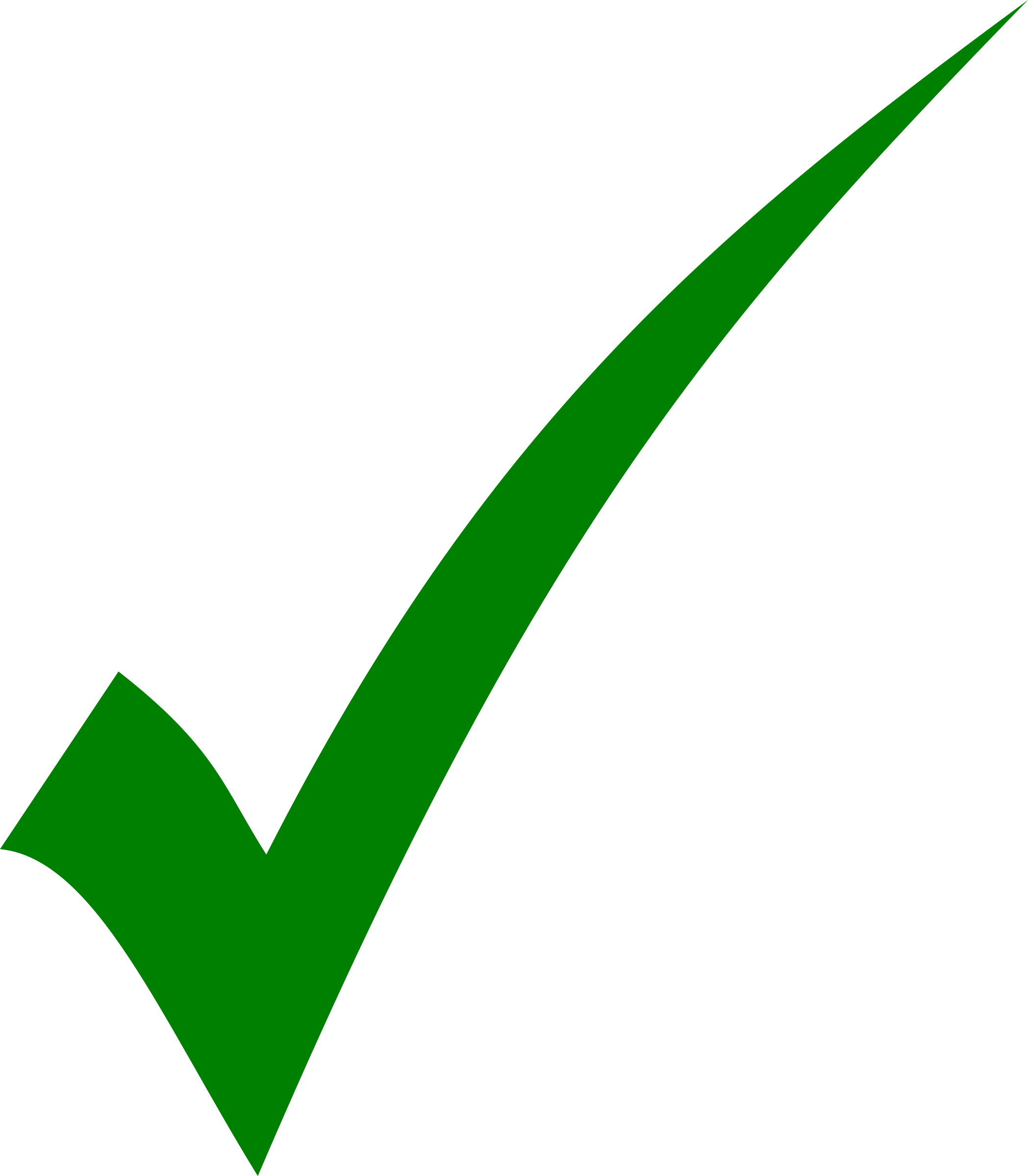 Board committee reportsAudit CommitteeRisk Management CommitteeGovernance CommitteeBudgetDevelopmentSign offMonitor and reviewFinancial oversightFinancial performanceApprove operating planApprove annual reportOperational oversight Receive CEO reportPerformance reviewReview KPI appropriatenessConduct CEO performance reviewEvaluate board performance